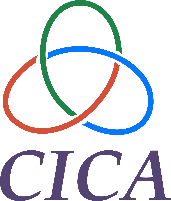 ПРОГРАММА международного Форума «Возможности сотрудничества государств-членов СВМДА в сфере цифровизации экономики»Дата: Четверг, 9 сентября 2021годаВремя проведения: 14:00 (по времени Нур-Султана, GMT+6)(Платформа: приложение Zoom)Ссылка: https://zoom.us/j/91209621693?pwd=dHJDUDJBVUV3R2lscmFYc0EvcDBGdz09Идентификатор конференции: 912 0962 1693Код доступа: 022638Организатор: Республика Казахстан, АО «Фонд развития предпринимательства «ДАМУ»  (www.damu.kz)Контактные лица:Айдос АХМЕТОВ, Главный менеджер Департамента заимствования и международных отношений, АО «Фонд развития предпринимательства «Даму», e-mail: Akhmetov.Aidos@fund.kz, тел: +7 707 511 9009;Марат ДЖАНИКЕЕВ, Специалист Секретариата СВМДА, e-mail: m.janikeyev@s-cica.org, тел: +7 777 181 1110.ВремяМероприятия13.50Подключение участниковПЛЕНАРНОЕ ЗАСЕДАНИЕ(14.00 – 14.15)ПЛЕНАРНОЕ ЗАСЕДАНИЕ(14.00 – 14.15)14.00-14.05Модератор – Г-н. Улан ОРАЗТАЕВ, Управляющий директор АО «Национальный управляющий холдинг «Байтерек»14.05-14.10    Приветственное слово организатора ФорумаГ-жа. Гаухар БУРИБАЕВА, Председатель Правления АО «Фонд развития предпринимательства «ДАМУ»14.10-14.15Приветственное словаГ-жа. Чи ФАН, Заместитель Исполнительного директора Секретариата СВМДАСЕССИЯ 1(14.15 – 15.05)СЕССИЯ 1(14.15 – 15.05)Принимаемые меры и основные проблемы в странах СВМДА в сфере цифровизацииПринимаемые меры и основные проблемы в странах СВМДА в сфере цифровизации14.15Модератор: Г-н. Улан ОРАЗТАЕВ, Управляющий директор АО «Национальный управляющий холдинг «Байтерек»14.15-14.25Г-н. Дархан АХМАДИЕВ, Директор Департамента развития информационных и информационно-еоммуникационных технологий Министерства цифрового развития, инновации и аэрокосмической промышленности Республики КазахстанТема: РАЗВИТИЕ ЦИФРОВИЗАЦИИ ЭКОНОМИКИ В РЕСПУБЛИКЕ КАЗАХСТАН14.25-14.35Г-н. Фуркан ДЖИВЕЛЕК, Директор Департамента координации цифровой трансформации, Офис цифровой трансформации при Президенте Турецкой Республики Тема: ТУРЕЦКИЙ ОПЫТ В ПОЛИТИКЕ ЦИФРОВОЙ ЭКОНОМИКИ: УСВОЕННЫЕ УРОКИ14.35-14.45Г-н. Жахонгир ШУКУРОВ, Начальник Управления развития цифровой стратегии, Министерство по развитию информационных технологий и коммуникаций Республики УзбекистанТема: ЦИФРОВАЯ ЭКОНОМИКА КАК ДРАЙВЕР УСТОЙЧИВОГО РОСТА14.45–14.55Г-н. Шенг ГУОФЕЙ, Директор Департамента привлечения инвестиций Китайской торговой палаты по импорту и экспорту машин и электронных товаров  инвестиций (CCCME)Тема: РАЗВИТИЕ И ПРИНИМАЕМЫЕ МЕРЫ В КИТАЕ В СФЕРЕ ЦИФРОВОЙ ЭКОНОМИКИ14.55-15.05Дискуссия/ Вопросы и ответыСЕССИЯ 2(15.05 – 15.55)СЕССИЯ 2(15.05 – 15.55)Меры государственной поддержки МСП для стимулирования цифровой трансформации деятельности Меры государственной поддержки МСП для стимулирования цифровой трансформации деятельности 15.05Модератор: Г-н. Бахытжан МАКАЖАНОВ, Заместитель Председателя Правления АО «Фонд развития предпринимательства «Даму»15.05-15.15Г-н. Марлен СИХАЕВ, Заместитель Председателя Правления АО«Национальный Инфокоммуникационный Холдинг «Зерде» (Казахстан)Тема: Tребует уточнения15.15-15.25Г-н. Сунил ТУЯГИ, Главный управляющий, Национальная корпорация малых предприятий (Индия)Тема: Tребует уточнения15.25-15.35Г-н. Павел КОНДРАШОВ, Заместитель Руководителя дирекции по международной деятельности Коорпорации МСП (Россия)Тема: ЦИФРОВАЯ ПЛАТФОРМА ДЛЯ МСП – ЭФФЕКТИВНЫЙ ИНСТРУМЕНТ ДЛЯ ПОДДЕРЖКИ РАЗВИТИЯ БИЗНЕСА И СОТРУДНИЧЕСТВА15.35-15.45Г-н. Зиджи СОНГ, Региональный менеджер по Восточной Азии - Международное подразделение Alibaba Cloud Intelligence (Китай)Тема: УСКОРЬТЕ ВАШУ ЦИФРОВИЗАЦИЮ15.45-15.55Дискуссия/ Вопросы и ответыСЕССИЯ 3(15.45 – 16.40)СЕССИЯ 3(15.45 – 16.40)Развитие электронной торговли в странах СВМДА. Перспективы сотрудничестваРазвитие электронной торговли в странах СВМДА. Перспективы сотрудничества15.45-15.25Модератор: Г-н. Павел КОКТЫШЕВ, CEO Fintech Hub AIFC15.55-15.05Г-н. Ербол Медеуов, Заместитель Директора Департамента цифровизации Министерства торговли и интеграции Республики КазахстаТема: РАЗВИТИЕ ЭЛЕКТРОННОЙ ТОРГОВЛИ В РЕСПУБЛИКЕ КАЗАХСТАН16.05-16.15Г-н. Джунсинь ВЕЙ, Директор подразделения по решениям для электронной коммерции, Азия - Международное подразделение Alibaba Cloud Intelligence (Китай)Тема: КИТАЙСКИЕ ТРЕНДЫ ЭЛЕКТРОННОЙ КОММЕРЦИИ И ЛУЧШАЯ ПРАКТИКА КОМПАНИИ ALIBABA16.15-16.25Ожидается согласование спикера16.25-16.35Дискуссия/ Вопросы и ответыЗАКРЫТИЕЗАКРЫТИЕ16.35-16:40Заключительное слово